  			Buenos Aires e Iguazú 6 días  5 noches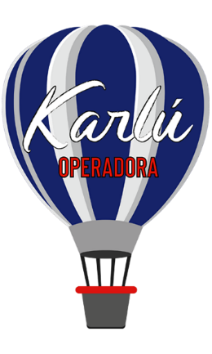 Día 1 Buenos AiresArribo, asistencia y recepción por nuestro personal en el Aeropuerto de Ezeiza y traslados en servicio privado al hotel seleccionado. Día 2 Buenos AiresDesayuno en el hotel. Visita guiada por sus principales atractivos: el Obelisco, la Plaza de Mayo, barrios como La Boca con su popular calle Caminito, Recoleta, Palermo, Puerto Madero, estadio de fútbol. Resto del día libre.Día 3 Buenos Aires/IguazúDesayuno en el hotel. A la hora convenida traslado en servicio privado al aeropuerto nacional Jorge Newbery para embarcar con destino a Iguazú. Arribo, asistencia y recepción por nuestro personal en el aeropuerto y traslado en servicio regular al hotel seleccionado.Día 4 IguazúDesayuno en el hotel. Salida para visitar las Cataratas Argentinas (Incluye ingresos P.N). Tras tomar el Tren Ecológico, nos adentraremos en las pasarelas superiores e inferiores del Parque Nacional Argentino, aproximándose tanto a las caídas del agua que se pueden prácticamente tocar. Tal magnitud de naturaleza salvaje obtiene su máxima expresión en “La Garganta del Diablo”, donde las tumultuosas aguas forman incontables arco iris.Recomendamos realizar la excursión opcional “La Gran Aventura”, donde los pasajeros de la lancha tendrán un bautizo bajo uno de sus saltos. Al finalizar regreso al hotel.Día 5 Iguazú/Buenos AiresDesayuno en el hotel. Visita por la mañana a las Cataratas Brasileñas (Incluye ingresos P.N). El recorrido se inicia en el Centro de Visitantes proyectado para ser el portal de acceso al Parque, opera como un centro de embarque y desembarque de visitantes ya que para acceder al recorrido de las pasarelas es necesario montarse a modernos autobuses panorámicos que efectúan el traslado dentro del parque. La extensión de las pasarelas es de 1.200 metros desde donde se obtiene una espectacular panorámica de los 275 saltos que componen las Cataratas del Iguazú, de los cuales los ms importantes del lado brasileño son cuatro: Floriano, Deodoro, Benjamín Constant y Salto Unión o Garganta del Diablo. Finalizado el recorrido se tiene acceso al elevador panorámico que permite llegar al bus que nos dejará de nuevo en el portal de acceso. Por la tarde y a la hora prevista, traslado en servicio regular al aeropuerto para tomar el vuelo hacia Buenos Aires. Arribo, asistencia y recepción por nuestro personal en el aeropuerto y traslado en servicio privado al hotel seleccionado.Día 6  Buenos AiresDesayuno en el hotel. Tiempo libre hasta la hora convenida traslado en servicio privado al aeropuerto internacional de Ezeiza para embarcar con destino a la ciudad de Origen. Fin de nuestros servicios.Costo por persona en dólares americanos:Hotel Waldorf/Merit      SGL.	     DBL.	   TPL.
Hotel Dazzler Maipu/Esturión
Hotel Gran Brizo/Amerian PortalHotel Loi SuitesIncluye:2 noches en Buenos AiresVisita de la ciudad2 noches en IguazúCataratas Argentinas FD con entradasCataratas Brasileras HD con entradas1 noche en Buenos AiresDesayunos incluidosTraslados en Buenos Aires en servicio privado, en Iguazú en servicio regularVisitas en servicio regularNo incluye:Tasa turística Visit Buenos Aires (Debe abonarse en el hotel)Asistencia de guía las 24 horas.Notas:Para reservaciones, se requiere copia del pasaporte con vigencia mínima de 6 meses después de su regresoLos documentos como pasaporte, visas, vacunas o cualquier otro requisito que solicite el país visitado, son responsabilidad del pasajero.Las cotizaciones están sujetas a cambio al momento de confirmar los servicios por escrito.Los traslados regulares cuentan con horario preestablecido, sujetos a cambios sin previo aviso. Cualquier servicio NO utilizado, NO APLICA para reembolso.Tarifas sujetas a cambio y disponibilidad al momento de confirmar serviciosTarifa aplica para pago con transferencia bancaria o cheque Pagos con tarjeta de crédito visa o mc aplica cargo bancario de 3.5%El tipo de cambio se aplica el día que se realiza el pagoVigencia: junio de 2020 – febrero 202101/10- 27/12/2020USD 664USD 664USD 396USD 351USD 35104/01- 12/02/202117/02- 28/02/202104/01- 12/02/202117/02- 28/02/2021USD 694USD 411USD 411USD 36812/06- 04/07/2020
05/08- 30/09/2020USD 1,301USD 703USD 64601/10- 29/12/2020
03/01- 28/02/2021USD 1,319USD 712USD 65230/12- 02/01/2021USD 1,380USD 743USD 672